ЧЕРКАСЬКА ОБЛАСНА РАДАГОЛОВАР О З П О Р Я Д Ж Е Н Н Я13.08.2021                                                                                      № 315-рПро надання відпусткиЮЛІНІЙ Г.О.Відповідно до статті 56 Закону України «Про місцеве самоврядування                        в Україні», статей 6, 8, 10, 12 Закону України «Про відпустки», враховуючи рішення обласної ради від 16.12.2016 №10-18/VII «Про управління суб’єктами та об’єктами спільної власності територіальних громад сіл, селищ, міст Черкаської області» (зі змінами), контракт з керівником підприємства спільної  власності територіальних громад сіл, селищ, міст Черкаської області                           від 10.03.2020, укладений з ЮЛІНОЇ Г.О., зі змінами, внесеними додатковою угодою до контракту від 23.09.2020:1. НАДАТИ ЮЛІНІЙ Ганні Олексіївні, завідувачу комунального підприємства «Черкаська центральна районна аптека №5 Черкаської обласної ради», щорічну додаткову відпустку за робочий рік із 10.12.2019 до 09.12.2020 за ненормований робочий день тривалістю 7 календарних днів із 19.08.2021 
до 26.08.2021 включно.2. ПОКЛАСТИ на СТАДНИК Аліну Анатоліївну, заступника завідувача комунального підприємства «Черкаська центральна районна аптека № 5 Черкаської обласної ради», виконання обов’язків директора цього підприємства на  період відпустки ЮЛІНОЇ Ганни Олексіївни, із 19.08.2021 
до 26.08.2021  включно.3. Контроль за виконанням розпорядження покласти на управління юридичного забезпечення та роботи з персоналом виконавчого апарату обласної ради.Підстава: заява ЮЛІНОЇ Г.О. від 03.08.2021, заява СТАДНИК А.А.  
від 03.08.2021.Заступник голови						            	С. ЛІСОВИЙ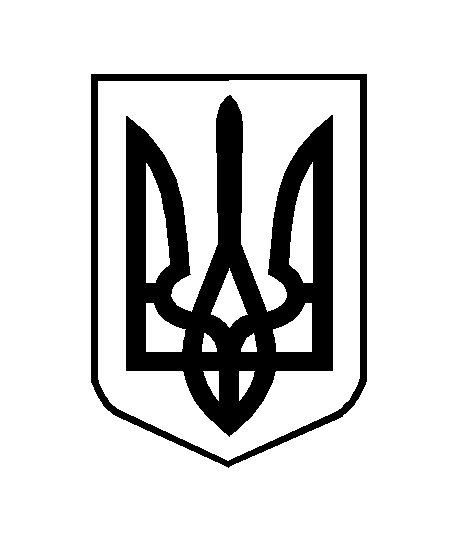 